San Fernando College							                     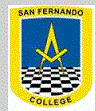 Departamento de InglésGuía nro 13Unit 2 describing people          IMPORTANTE:   Recuerda pegar la guía en tu cuaderno cuando la termines. No es necesario imprimir la primera hoja de esta guía, ya que es información general.Si no tienes impresora, dibuja el vocabulario en tu cuaderno para que puedas desarrollar la guía.Si tienes dudas sobre esta guía, puedes enviarle un correo a tu profesora de inglés:4to A: aisbej@sanfernandocollege.cl (Miss Alejandra Isbej)4to B: aisbej@sanfernandocollege.cl (Miss Alejandra Isbej)4to C: lhidalgo@sanfernandocollege.cl (Miss Lucía Hidalgo)Recuerda revisar el whatsapp de cada curso, si no estás, envía un correo a tu profesora con contáctate con tus compañeros de curso. Ahí se resolveran dudas, se enviará material complementario, etc de forma más rápida y expedita.Antes de empezar a trabajar, revisemos algunos ejercicios de la guía nro 11.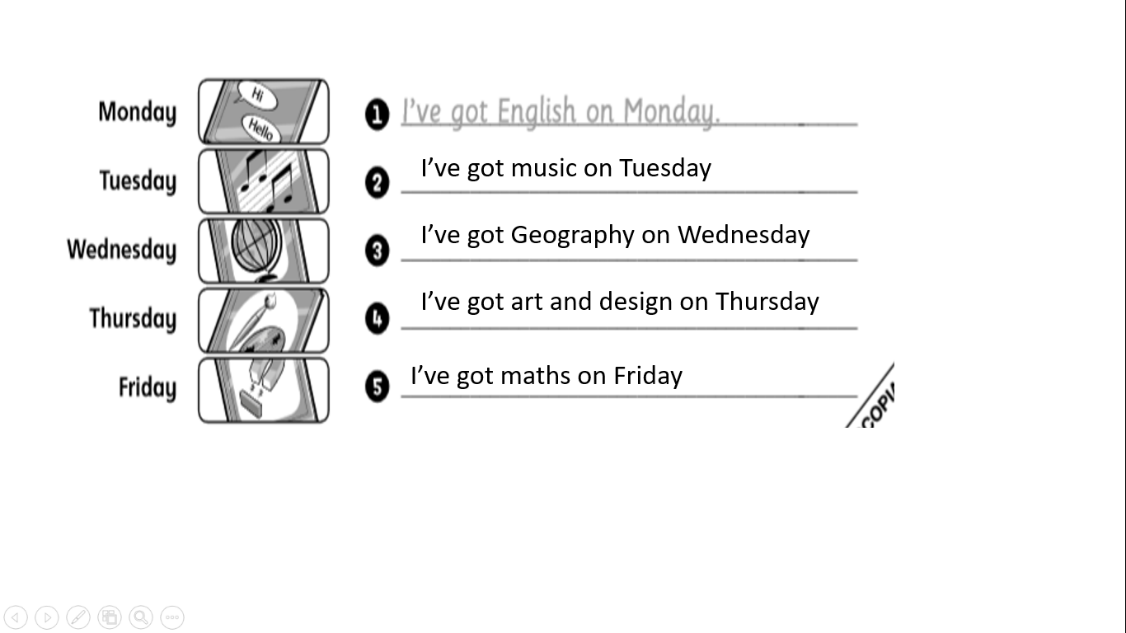 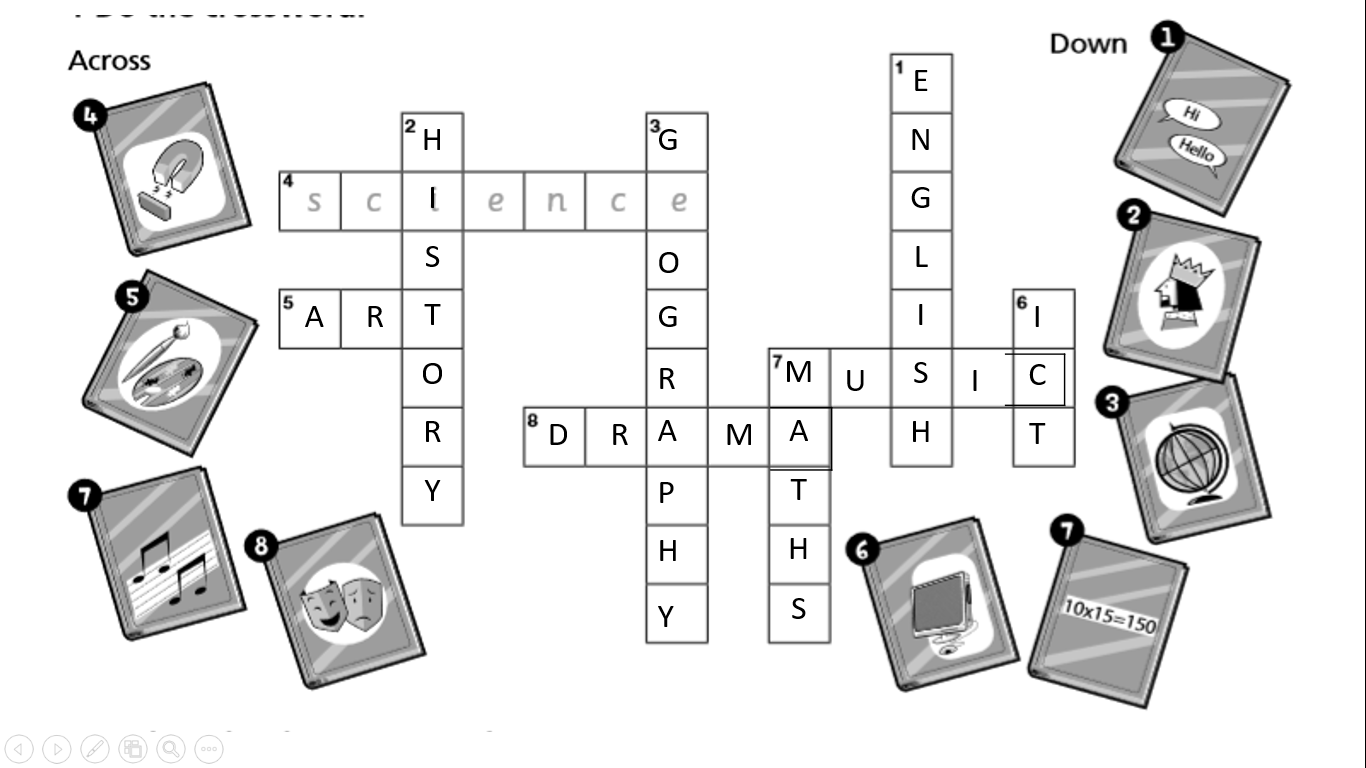 Ahora que ya revisaste tu guía, presentaremos el vocabulario de la unidad 2. Aprenderemos a describir a las personas. ¡ Pon atención ! 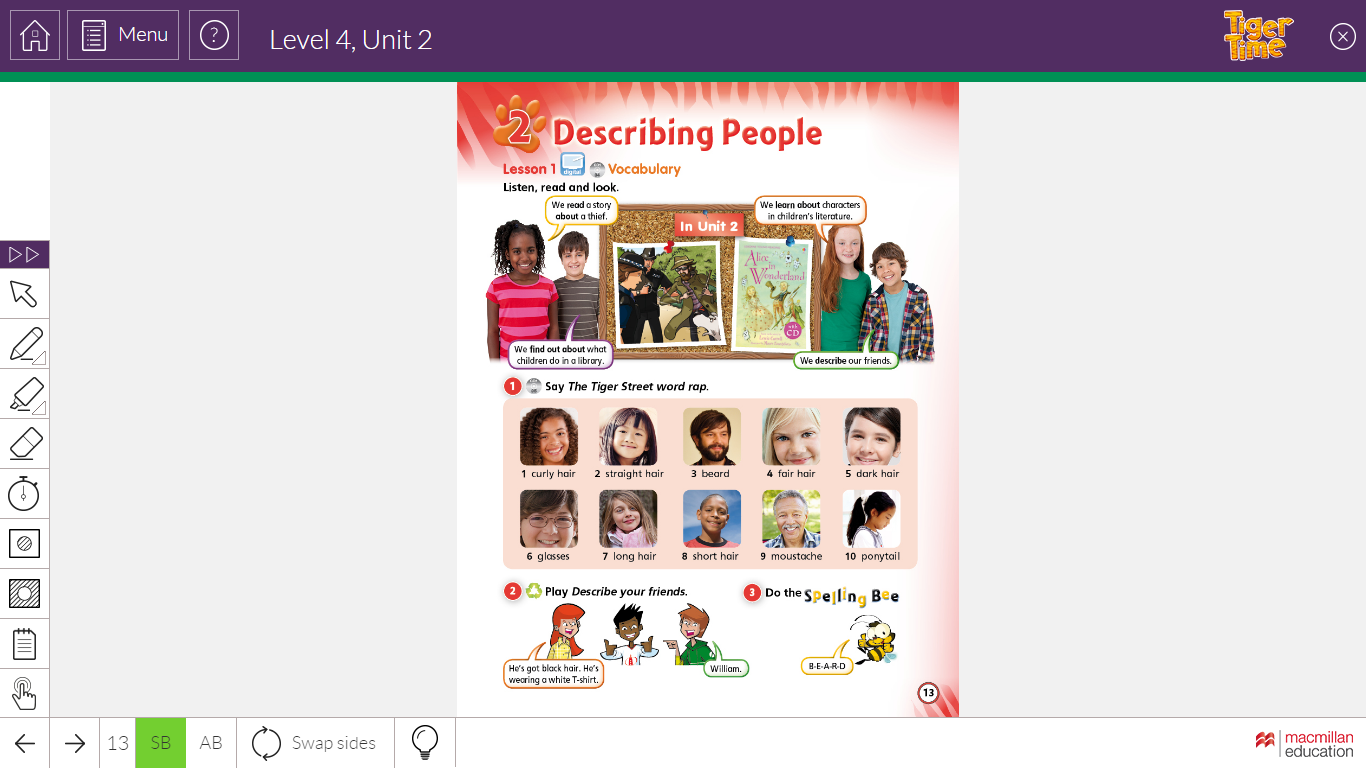 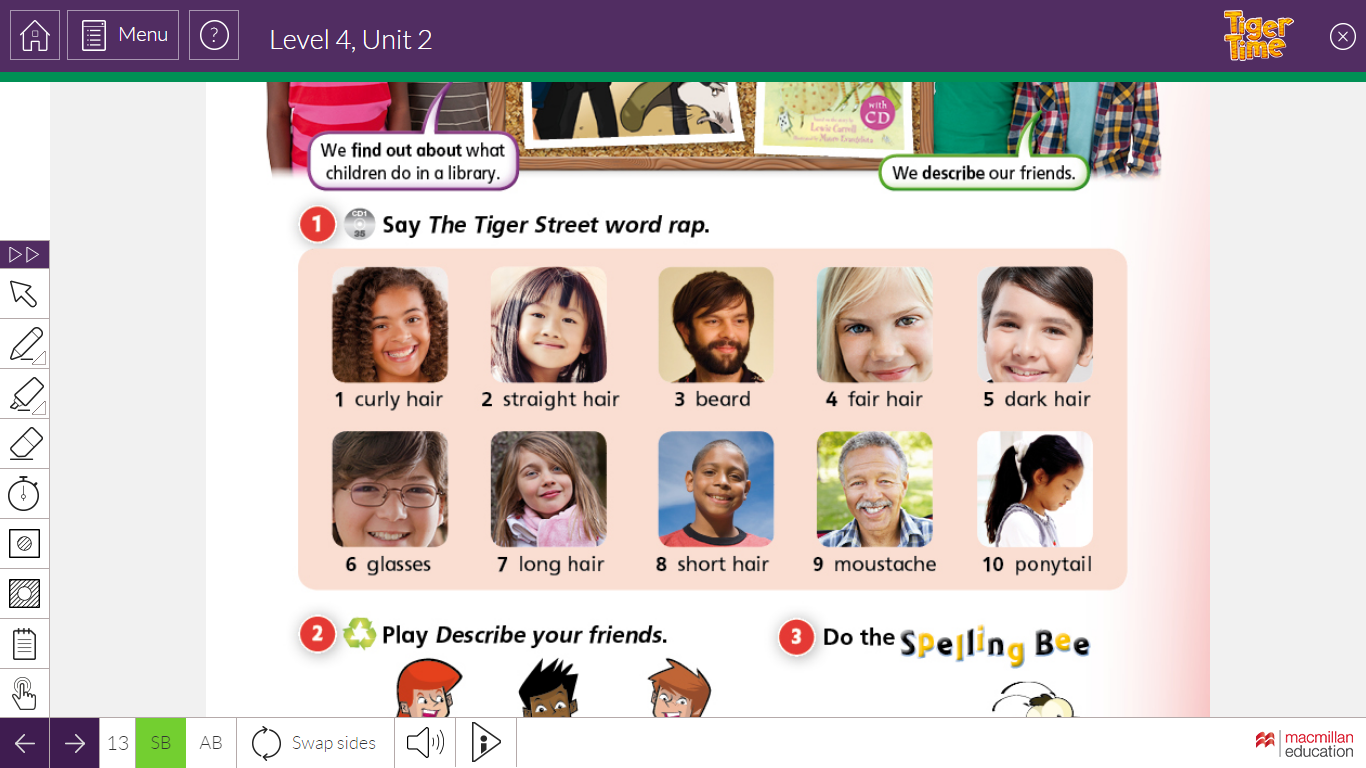 Escribe la característica fisica de cada persona. Observa el ejemplo 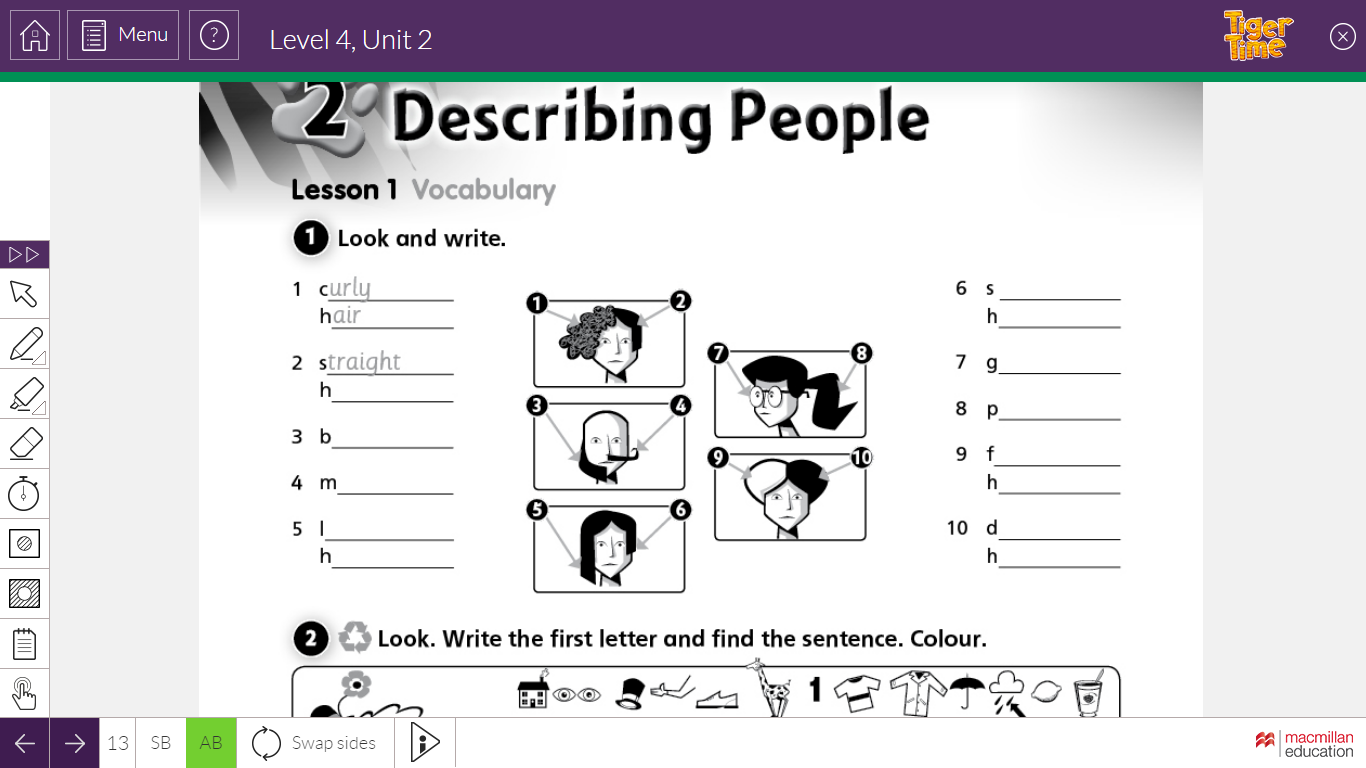 Utilizando la estructura del grammar focus has got, escribe la descripción física de cada persona en la imagen dada. Observa el ejemplo 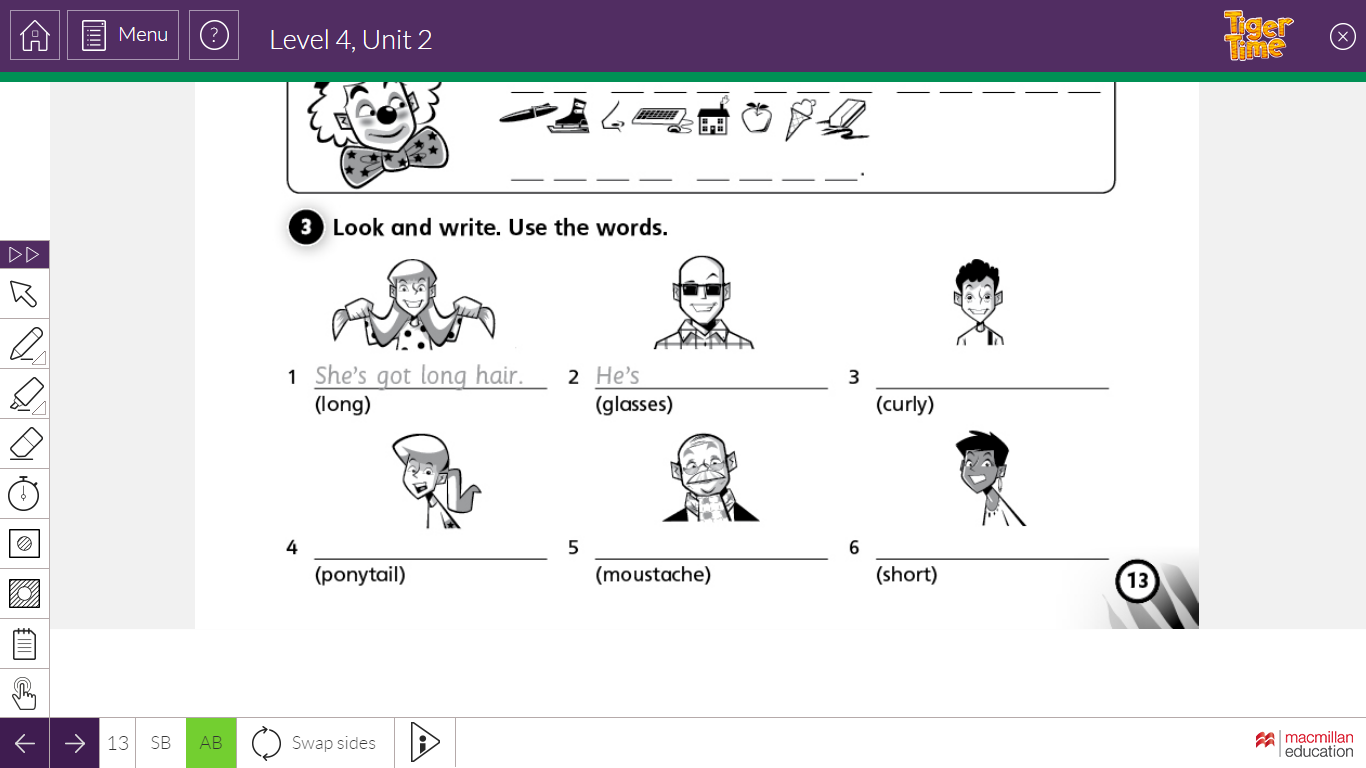 NombreNombreCurso 4to básico A-B-CContenidosHabilidadesObjetivo Vocabulario relacionado a las partes del cuerpo y estructura gramatical has got Leer, repetir, aprender y aplicar Aprender vocabulario relacionado con las partes del cuerpo, aplicarlo en conjunto con la estructura gramatical has got Pelo crespo6. LentesPelo liso 7. Pelo largoBarba 8. Pelo cortoCabello rubio 9. bigote Cabello oscuro 10. cola de caballo 